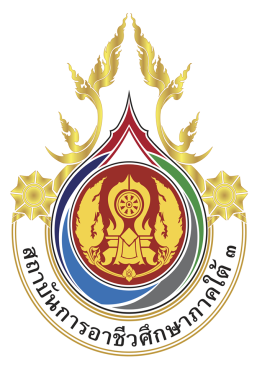 สถาบันการอาชีวศึกษาภาคใต้ 3ข้อมูลเบื้องต้นของผู้ได้รับการเสนอชื่อสมควรเข้ารับการแต่งตั้งให้เป็นผู้ช่วยผู้อำนวยการสถาบัน1.  ข้อมูลส่วนตัว	ชื่อ................................................................................  นามสกุล  ................................................................	วัน เดือน ปี เกิด ...........................................................  อายุ ...................... ปี      บัตรประจำตัวประชาชนเลขที่ ..........................................................................    สถานที่ติดต่อ...................................................................................................................................................    ........................................................................................................................................................................โทรศัพท์ ...................................................................................โทรศัพท์เคลื่อนที่ .......................................................................โทรสาร ..................................................................................... e-mail ......................................................................................2. ปัจจุบันดำรงตำแหน่ง2.1 .......................................................................................................    2.2 .......................................................................................................    2.3 ......................................................................................................3.  ประวัติการศึกษา3.1  ปริญญาตรี .................................................................................  สาขา ........................................            มหาวิทยาลัย / สถาบันการศึกษา....................................................................................................3.2  ปริญญาโท ...................................................................................  สาขา .......................................           มหาวิทยาลัย / สถาบันการศึกษา.....................................................................................................3.3  ปริญญาเอก ...................................................................................  สาขา .......................................           มหาวิทยาลัย / สถาบันการศึกษา.....................................................................................................3.4  อื่นๆ (โปรดระบุ)  ...........................................................................................................................-2-4.  ประสบการณ์ด้านการสอนในสถาบันการอาชีวศึกษาภาคใต้ 3 หรือ สถาบันการศึกษาอื่น	 4.1  หลักสูตร (ปวช. ปวส. ปริญญา)................................................ วิชา ...............................................	        สถาบันการศึกษา ................................................................ ปี พ.ศ. ................... ถึงปี พ.ศ. ..........  	4.2  หลักสูตร (ปวช. ปวส. ปริญญา)................................................ วิชา ...............................................	        สถาบันการศึกษา ................................................................ ปี พ.ศ. ................... ถึงปี พ.ศ. ..........	4.3  หลักสูตร (ปวช. ปวส. ปริญญา)................................................ วิชา ...............................................	        สถาบันการศึกษา ................................................................ ปี พ.ศ. ................... ถึงปี พ.ศ. ..........	4.4  หลักสูตร (ปวช. ปวส. ปริญญา)................................................ วิชา ...............................................	        สถาบันการศึกษา ................................................................ ปี พ.ศ. ................... ถึงปี พ.ศ. ..........5.  ประสบการณ์ด้านการบริหารในสถาบันการอาชีวศึกษาภาคใต้ 3 หรือ สถาบันการศึกษาอื่น	5.1  ตำแหน่ง ......................................................................... สถาบันการศึกษา ....................................           ปี พ.ศ. ................. ถึงปี พ.ศ. ..................	5.2  ตำแหน่ง ......................................................................... สถาบันการศึกษา ....................................           ปี พ.ศ. ................. ถึงปี พ.ศ. ..................	5.3  ตำแหน่ง ......................................................................... สถาบันการศึกษา ....................................           ปี พ.ศ. ................. ถึงปี พ.ศ. ..................	5.4  ตำแหน่ง ......................................................................... สถาบันการศึกษา ....................................           ปี พ.ศ. ................. ถึงปี พ.ศ. ..................6.  การฝึกอบรมและศึกษาดูงานในประเทศและต่างประเทศ	6.1  หลักสูตร/เรื่อง .............................................................................................. ปี พ.ศ. ........................            หน่วยงานที่จัด ....................................................................................................................................	6.2  หลักสูตร/เรื่อง .............................................................................................. ปี พ.ศ. ........................            หน่วยงานที่จัด ....................................................................................................................................	6.3  หลักสูตร/เรื่อง .............................................................................................. ปี พ.ศ. ........................            หน่วยงานที่จัด ....................................................................................................................................	6.4  หลักสูตร/เรื่อง .............................................................................................. ปี พ.ศ. ........................            หน่วยงานที่จัด ....................................................................................................................................	6.5  หลักสูตร/เรื่อง .............................................................................................. ปี พ.ศ. ........................            หน่วยงานที่จัด ....................................................................................................................................-3-7. ตำแหน่งวิชาการ/วิทยฐานะ	7.1  ตำแหน่ง/วิทยฐานะ............................................................. ปี พ.ศ. ................. ถึงปี พ.ศ. ..................        	7.2  ตำแหน่ง/วิทยฐานะ............................................................. ปี พ.ศ. ................. ถึงปี พ.ศ. ..................   	7.3  ตำแหน่ง/วิทยฐานะ............................................................. ปี พ.ศ. ................. ถึงปี พ.ศ. ..................8. ประสบการณ์อื่นๆ	8.1 ..............................................................................................................................................................	8.2 ..............................................................................................................................................................    8.3 ..............................................................................................................................................................	8.4 ..............................................................................................................................................................	8.5 ..............................................................................................................................................................    8.6 ..............................................................................................................................................................	8.7 ..............................................................................................................................................................	8.8 ..............................................................................................................................................................	8.9 ..............................................................................................................................................................9. ทัศนคติต่อสถาบันการอาชีวศึกษาภาคใต้  3	9.1  เหตุผลที่ท่านสนใจในการเข้ารวมเป็น ผู้ช่วยผู้อำนวยการสถาบันการอาชีวศึกษาภาคใต้ 3..................................................................................................................................................................................................................................................................................................................................................................................................................................................................................................................................................................................................................................................................................................................................................................................................................................................................................................................................................................................................................................................................................................................................................................................................................................................................-4-	9.2  คุณสมบัติของท่านที่เห็นว่าเหมาะสมกับตำแหน่งผู้ช่วยผู้อำนวยการสถาบันการอาชีวศึกษาภาคใต้ 3..................................................................................................................................................................................................................................................................................................................................................................................................................................................................................................................................................................................................................................................................................................................................................................................................................................................................................................................................................................................................................................................................................................................................................................................................................................................................	9.3  ความเห็นอื่น ๆ ของผู้ได้รับการเสนอชื่อ…...........................................................................................................................................................................…...........................................................................................................................................................................…...........................................................................................................................................................................…...........................................................................................................................................................................….........................................................................................................................................................................................................................................................................................................................................................10.  คุณสมบัติอื่น ตามข้อบังคับ ข้อ 4 (1) แห่งข้อบังคับสถาบันการอาชีวศึกษาภาคใต้ 3 ว่าด้วย หลักเกณฑ์และวิธีการสรรหาบุคคลเพื่อแต่งตั้งให้เป็นรองผู้อำนวยการสถาบัน และผู้ช่วยผู้อำนวยการสถาบัน   พ.ศ.  2556     เป็น 	ไม่เป็น	1)  เป็นผู้ทรงคุณวุฒิ คุณธรรม และจริยธรรมเป็นที่ยอมรับของสังคม    เป็น 	ไม่เป็น	2)  สามารถอุทิศเวลาให้แก่กิจการของสถาบันตามสมควรแก่ตำแหน่งหน้าที่    เป็น 	ไม่เป็น	3)  เป็นผู้มีความรู้ ความสามารถด้านวิชาชีพ  และมีผลงานเป็นที่ประจักษ์มาแล้ว    เป็น  	ไม่เป็น	4)  มีความรู้ความสามารถหรือมีประสบการณ์ในการบริหารอันจะเป็น                                               ประโยชน์ต่อการพัฒนาสถาบัน    เป็น  	ไม่เป็น	5)  มีความสนใจในหลักการจัดการอาชีวศึกษา และการบริหารสถาบัน    เป็น  	ไม่เป็น	6)  มีสถานภาพทางสังคมที่เอื้ออำนวยประโยชน์ต่อการดำเนินงานของสถาบัน    เป็น  	ไม่เป็น	7)  เป็นผู้มีความเหมาะสมด้านอื่น โดยคำนึงถึงบุคลิกภาพและสุขภาพ-5-11.  ลักษณะต้องห้าม ตามข้อบังคับ ข้อ 4 (2) แห่งข้อบังคับสถาบันการอาชีวศึกษาภาคใต้ 3 ว่าด้วย หลักเกณฑ์และวิธีการสรรหาบุคคลเพื่อแต่งตั้งให้เป็นรองผู้อำนวยการสถาบัน และผู้ช่วยผู้อำนวยการสถาบัน  พ.ศ.  2556 	เคย  	ไม่เคย	1)  เคยถูกลงโทษทางวินัยอย่างร้ายแรง หรือถูกสั่งให้ออกจากราชการ เพราะเหตุมีมลทิน หรือมัวหมองในกรณีที่ถูกสอบสวนทางวินัยอย่างร้ายแรง	เคย 	ไม่เคย	2)  เคยได้รับโทษจำคุกโดยคำพิพากษาถึงที่สุดให้จำคุก	เคย 	ไม่เคย	3)  เป็นบุคคลล้มละลาย	เป็น  	ไม่เป็น	4)  เป็นคนไร้ความสามารถหรือคนเสมือนไร้ความสามารถ	เป็น  	ไม่เป็น	5)  ไม่เป็นผู้ที่ทำกิจการใดที่มีผลประโยชน์ขัดแย้งกับกิจการของสถาบัน    ไม่ว่าโดยทางตรง หรือโดยทางอ้อม เว้นแต่เป็นผู้ถือหุ้น เพื่อประโยชน์แห่งการลงทุนตามปกติ	ข้าพเจ้าขอรับรองว่า ประวัติข้อมูลดังกล่าวข้างต้น ถูกต้องตามความเป็นจริง และข้าพเจ้า	  ยินยอม ให้เสนอชื่อเข้ารับการสรรหาผู้ช่วยผู้อำนวยการสถาบันลงชื่อ ..............................................................       (..............................................................)                 ผู้ได้รับการเสนอชื่อวันที่ ......... เดือน ..............................พ.ศ. 2565หมายเหตุ  ให้ผู้ได้รับการเสนอชื่อ  ดำเนินการดังนี้ 		 1.  แนบเอกสารหลักฐานในด้านคุณสมบัติต่างๆ เพื่อประกอบการพิจารณา			๑)  สำเนาหนังสือรับรองคุณวุฒิ หรือสำเนาใบปริญญาบัตร			2)  สำเนาทะเบียนบ้าน			3)  สำเนาบัตรประจำตัวประชาชน หรือบัตรประจำตัวเจ้าหน้าที่ของรัฐ				4)  รูปถ่ายสี หน้าตรง ไม่สวมหมวก ขนาด ๑ นิ้ว จำนวน ๑ รูป (ถ่ายคราวเดียวกันไม่เกิน ๖ เดือน)			5)  ใบรับรองแพทย์  จากสถานพยาบาล หรือโรงพยาบาลของรัฐ  (ออกไว้ไม่เกิน ๑ เดือน                          นับถึงวันที่ยื่นใบสมัคร)			6)  สำเนาหลักฐานอื่นๆ เช่น หนังสือสำคัญการเปลี่ยนชื่อ-สกุล (ถ้ามี)		ทั้งนี้ ให้ผู้ถูกเสนอชื่อเข้ารับการสรรหา ต้องลงลายมือชื่อรับรองสำเนาถูกต้องในเอกสารและหลักฐานที่ใช้ประกอบการเสนอชื่อด้วยตนเองทุกฉบับ	 	 2.  กรณีการกรอกข้อมูลเบื้องต้นของผู้ได้รับการเสนอชื่อ ไม่เพียงพอ ให้สามารถปรับแบบได้ตามความเหมาะสม 